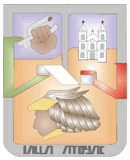 PLAN EDUCATIVO  DEL H. AYUNTAMIENTO DE ATOYAC, JALISCOElaborado por:Mtro. Arnulfo Jiménez MontesRegidor de la comisión de educación H. Ayuntamiento de Atoyac 3012-2015Atoyac, Jalisco enero  de 2014DIAGNÓSTICO SITUACIONAL:El municipio de Atoyac, Jalisco cuenta con una población total de 8,276 habitantes, de los cuales 3,962 son hombres y 4,314 mujeres, cuya escolaridad promedio es de 6.2 años (INEGI: censo 2010). Para su estudio y proyección de planes de trabajo en el plano educativo, el estado que guarda se describe por rubros como se muestra en los párrafos que aquí se incluyen.ESCUELAS OFICIALES EN EL NIVEL DE EDUCACIÓN BÁSICA:REZAGO EDUCATIVO (FUENTE; CONEVYT 2012)RELACIÓN DE RESULTADOS DE LA PRUEBA 2012 ENLACE EN EL MUNICIPIOCONSEJO ESCOLAR DE PARTICIPACION SOCIAL  PRESIDENTE Mtra. Hilda Rocío Rojas HernándezSECRETARIO TECNICODr, en Educación Arnulfo Jiménez MontesCOMISIÓN DE ATENCIÓN A INFRAESTRUCTURA.Dr. Hugo Contreras GarcíaSra. Karla Lizeth Medina Aguilar Profra. Alicia Ramírez MoyaProfr. Elías Casasola RamosCOMISIÓN DE OPINIONES Y PROPUESTAS PEDAGÓGICAS.Cristina ArechigaMargarita González CrescencianoHilda Rocío Rojas HernándezCOMISIÓN DE RECONOCIMIENTO SOCIAL A MAESTROS, ALUMNOS, DIRECTIVOS Y PERSONAL DE APOYO.1.   Carlos Pérez Guerrero2. Martha Ruíz Espíndola3. Milagros Cabrera RamírezCOMISIÓN DE DESARROLLO SOCIAL, CULTURAL Y DEPORTIVO.Jorge Navarro NovelGraciela Martínez RíosMartín Alberto Rodríguez AscensiónSilvia González BarajasCOMISIÓN DE GESTIÓN Y COORDINACIÓN.Ma. Guadalupe Jiménez GonzálezBeatriz Álvarez CásaresCOMISIÓN DE MOTIVACIÓN A LA PARTICIPACIÓN SOCIAL.Lucero Peña BecerraLucila Hernández FrancoMISIÓNSOMOS UN EQUIPO DE TRABAJO QUE BUSCAMOS UN GOBIERNO HONESTO CON SENTIDO SOCIAL BRINDANDO SERVICIOS DE CALIDAD Y EFICIENCIA PARA QUE LA POBLACIÓN LOGRE UN DESARROLLO INTEGRAL, APLICANDO JUSTAMENTE LOS RECURSOS QUE LLEGAN AL MUNICIPIO.VISIÓN:CONSOLIDARNOS COMO UNA ADMINISTRACIÓN ORGANIZADA EFICIENTE Y RESPONSABLE QUE APROVECHE LOS RECURSOS HUMANOS Y FINANCIEROS DE MANERA ÓPTIMA QUE PERMITA MEJORAR LA CALIDAD EN LA PRESTACIÓN DE SERVICIOS DE LA POBLACIÓN EN GENERAL.PLAN DE TRABAJO ANUAL 2013-2014REFERENCIAS DE APOYO INEGI. Censo económico 2010Consultado el 3 de enero de 2013 en:http://www3.inegi.org.mx/sistemas/mexicocifras/default.aspx?e=14ESTADISTICA EDUCATIVA 2012-2013SIBDERSE 202 ZACOALCO DE TORRES, JALISCORESULTADOS DE LA PRUEBA ENLACEConsultados el 5 de diciembre de 2013 en:http://www.enlace.sep.gob.mx/CLAVE ESCNOMBREDOMICILIOLOCALIDADDIRECTOR(A)DIRECTOR(A)ALMSDO - CENTESTOT PERSEDUCACIONESPECIALEDUCACIONESPECIALEDUCACIONESPECIALEDUCACIONESPECIALEDUCACIONESPECIALEDUCACIONESPECIALEDUCACIONESPECIALEDUCACIONESPECIALEDUCACIONESPECIAL14FSE5012EZONA 12 EDUCACION ESPECIALPROL. INDEPEND. 282SAYULABERENICE ALCARAZ FIGUEROABERENICE ALCARAZ FIGUEROA14EML0043FNEMESIA RODRIGUEZ PEREZAVETO  2ATOYACAGUSTIN BAUTISTA VICTORIANOAGUSTIN BAUTISTA VICTORIANO 277 8 EDUCACION PREESCOCLAREDUCACION PREESCOCLAREDUCACION PREESCOCLAREDUCACION PREESCOCLAREDUCACION PREESCOCLAREDUCACION PREESCOCLAREDUCACION PREESCOCLAREDUCACION PREESCOCLAREDUCACION PREESCOCLAR14FZP0046BINSPECCION PREESCOLAR 46AMELIA MAGALLANES 3SAYULAMARTHA BEATRIZ BELLO CARRILLOMARTHA BEATRIZ BELLO CARRILLO14DJN1287JINDEPENDENCIAGUERRERO 14CUYACAPANALICIA RAMIREZ MOYAALICIA RAMIREZ MOYA492214DJN1290XROSAURA ZAPATARAMON CORONA 32UNION DE GUADALUPEMARIA BERTHA ARAIZA CASTAÑEDAMARIA BERTHA ARAIZA CASTAÑEDA372214DJN5081SJEAN PIAGETCONOCIDOEL DESTACAMENTOMARIA GUADALUPE CHAVEZ BENITEZMARIA GUADALUPE CHAVEZ BENITEZ 1 114FZP0165PZONA ESCOLAR PREESCOLAR 165GUZMAN 45ATOYACESTELA GOMEZ ORTIZESTELA GOMEZ ORTIZ14DJN0067RJUAN ESCUTIAGUZMAN 45ATOYACBERTHA CASTRO CASTROBERTHA CASTRO CASTRO1225814DJN0798DNETZAHUALCOYOTLBARCINO 6ATOYACMA. GRACIELA MARTINEZ RIOSMA. GRACIELA MARTINEZ RIOS482214DJN0800BGABRIELA MISTRALCUAUHTEMOC 86AATOYACNORMA MARCELA DE LA MORA CEJANORMA MARCELA DE LA MORA CEJA4133EDUCACION PRIMARIAEDUCACION PRIMARIAEDUCACION PRIMARIAEDUCACION PRIMARIAEDUCACION PRIMARIAEDUCACION PRIMARIAEDUCACION PRIMARIAEDUCACION PRIMARIAEDUCACION PRIMARIA14FIZ5067MZONA 67GUERRERO 104TEOCUITATLAN DE CORONARITA CATALINA SAHAGUN MENDOZARITA CATALINA SAHAGUN MENDOZA14EPR0101XANTONIO CASTELLON Y ZUÑIGAINDEPENDENCIA 94ATOYACFRANCISCO VELAZQUEZ GONZALEZFRANCISCO VELAZQUEZ GONZALEZ23781014EPR0332OANTONIO CASTELLON Y ZUÑIGAINDEPENDENCIA 94ATOYACJORGE NAVARRO NOVELJORGE NAVARRO NOVEL775714EPR1419ZARCADIO ZUÑIGA Y TEJEDAA. ZUÑIGA Y TEJEDA 1ATOYACSAUL ALEJANDRO PINTO ACEVESSAUL ALEJANDRO PINTO ACEVES1526714EPR1203AJ. JESUS GONZALEZ GALLOCAMINO REAL 10PONCITLANENRIQUE LOMELI DEL TOROENRIQUE LOMELI DEL TORO102214EPR0103VMA. REFUGIO ROJAS DE TORRESFCO. ROJAS TORRES 1UNION DE GUADALUPEBERTHA ELENA GONZALEZ GARCIABERTHA ELENA GONZALEZ GARCIA1156714FIZ0016YINSPECCION ESCOLAR 16EMILIANO ZAPATA 44TECHALUTA DE MONTENEGROMARCELINO ELIZONDO CRUZMARCELINO ELIZONDO CRUZ14DPR2840GEMILIANO ZAPATACUAUHTEMOC 153ATOYACSILVIA GONZALEZ BARAJASSILVIA GONZALEZ BARAJAS694514DPR2628NJOSEFA ORTIZ DE DOMINGUEZCUAUHTEMOC 153ATOYACMARTIN ALBERTO RODRIGEZ ASCENCIONMARTIN ALBERTO RODRIGEZ ASCENCION282314DPR2183LADOLFO LOPEZ MATEOSAGUA AZUL 2CUYACAPANARNULFO JIMENEZ MONTESARNULFO JIMENEZ MONTES1596714DPR2839RMIGUEL HIDALGO Y COSTILLACONOCIDOEL DESTACAMENTOMARIA MARGARITA DIEGO VALERIANOMARIA MARGARITA DIEGO VALERIANO221114DPR3870HBENITO JUAREZCONOCIDOLAURELES DEL NOVENOELIAS CASASOLA RAMOSELIAS CASASOLA RAMOS221114DPR3682OPEDRO OGAZONCONOCIDOLAURELES DE LOS PINOSELIAS CASASOLA RAMOSELIAS CASASOLA RAMOS81114DPR2823Q20 DE NOVIEMBRE20 DE NOVIEMBRESAN JUANFRANCISCO JAVIER MARTINEZ LLAMASFRANCISCO JAVIER MARTINEZ LLAMAS212214DPR2832YEMILIANO ZAPATACONOCIDOTECHAGUEMARTHA  RUIZ   ESPINDOLAMARTHA  RUIZ   ESPINDOLA192214DPR4048ULAZARO CARDENASHIDALGO 1TULTITANISIDRO  LARIOS SANCHEZISIDRO  LARIOS SANCHEZ2111EDUCACION SECUNDARIAEDUCACION SECUNDARIAEDUCACION SECUNDARIAEDUCACION SECUNDARIAEDUCACION SECUNDARIAEDUCACION SECUNDARIAEDUCACION SECUNDARIAEDUCACION SECUNDARIAEDUCACION SECUNDARIA14FIS5023FINSPECCION 23CALZADA DEL EJERCITOSAYULAEFRAIN MARTIN VAZQUEZ LEON14EST0009BNIÑOS HEROESPEDRO RUIZ 237ATOYACMARIA SOLEDAD OLIVAREZ MARQUEZ242242132514FTV0041XSUPERVISION TELESECUNDARIA 41MORELOS 92SAN ANTONIOSEBASTIAN LOPEZ TERRIQUEZ14DTV0453ZJAIME TORRES BODETAGUA AZUL 10CUYACAPANMARIA GUADALUPE ALFARO RAMIREZ33333314DTV0456XCONSTITUCIONCONOCIDOTECHAGUELEONARDO CANDELARIO BERNABE 10103314DTV0316XCRISTOBAL COLONCONOCIDOUNION DE GUADALUPEFELIPE DE JESUS PEREZ LARIOS353533TOTALES1577157783107BACHILLERATOSBACHILLERATOSBACHILLERATOSBACHILLERATOSBACHILLERATOSESCUELA PREPARATORIA REGIONAL DE ZACOALCO DE T. MODULO VILLA ATOYACMODALIDADMAESTROSALUMNOSGRUPOSESCUELA PREPARATORIA REGIONAL DE ZACOALCO DE T. MODULO VILLA ATOYACESCOLARIZADA11 MUJERES 114HOMBRES856ESCUELA PREPARATORIA REGIONAL DE ZACOALCO DE T. MODULO VILLA ATOYACESCOLARIZADA1 COORD. DEL MODULOMUJERES 114HOMBRES856CENTROS ESCOLARES COMUNITARIOS CONAFECENTROS ESCOLARES COMUNITARIOS CONAFECENTROS ESCOLARES COMUNITARIOS CONAFECENTROS ESCOLARES COMUNITARIOS CONAFECENTROS ESCOLARES COMUNITARIOS CONAFECENTROS ESCOLARES COMUNITARIOS CONAFENIVELCLAVETURNOLOCALIDADALUMNOSALUMNOSPRIMARIA14KPR0065TMSAN SEBASTIAN1010PRIMARIA14KPR0727JMESTANCIA, LA1212PRIMARIA14KPR1355QMAMOLES66PREESCOLARMAMOLES44PRESCOLARMLAURELES DEL NOVENO1010PREESCOLARMLAURELES DE LOS PINOS66PREESCOLARMTECHAGÜE88PREESCOLARMSAN JUAN1313SECUNDARIAMLAURELES DEL NOVENO88SECUNDARIAMSAN JUANSAN JUAN18EDUCACION INICIAL MODALIDAD SEMIESCOLARIZADAEDUCACION INICIAL MODALIDAD SEMIESCOLARIZADAEDUCACION INICIAL MODALIDAD SEMIESCOLARIZADAPOBLACIONADULTOSNIÑOSATOYAC4841EL CARRIZAL1214CUYACAPAN811SAN JUAN1711PONCITLAN1311TECHAGÜE1315UNION DE GUADALUPE1214TOTAL123117POBLACION DE 15 AÑOS Y MASANALFABETAS%SIN PRIMARIA TERMINADA%SIN SECUNDARIA TERMINADA%REZAGO TOTAL%5,98760310.11,53025.61,94932.54,08268.3EDUCACION PRIMARIAEDUCACION PRIMARIAEDUCACION PRIMARIAEDUCACION PRIMARIAEDUCACION PRIMARIAEDUCACION PRIMARIAEDUCACION PRIMARIAEDUCACION PRIMARIAEDUCACION PRIMARIAEDUCACION PRIMARIAEDUCACION PRIMARIAEDUCACION PRIMARIAEDUCACION PRIMARIAEDUCACION PRIMARIAEDUCACION PRIMARIAREPRESENTATIVONIVELMODALIDADÍNDICE DE MARGINACIÓNENTIDADCCTTURNON_TURNONOMBRE_MUNNOMBRE_LOCEVALUADOSEXÁMENES A REVISIÓNASISTENCIAPUNTAJELUGARNOPRIMARIACONAFEMUY ALTOJALISCO14KPR0065T1MATOYACSAN SEBASTIAN20100.0400.46473071SIPRIMARIACONAFEALTOJALISCO14KPR0727J1MATOYACESTANCIA, LA8080.0456.930122201NOPRIMARIACONAFEALTOJALISCO14KPR1355Q1MATOYACAMOLES30100.0447.947938218NOPRIMARIAGENERALALTOJALISCO14DPR3682O1MATOYACLOS LAURELES1014.3546.291081602SIPRIMARIAGENERALALTOJALISCO14DPR2823Q1MATOYACSAN JUAN14093.3521.504244603SIPRIMARIAGENERALALTOJALISCO14DPR2839R1MATOYACEL DESTACAMENTO12092.3469.938494968SIPRIMARIAGENERALALTOJALISCO14DPR3870H1MATOYACLOS LAURELES150100.0435.0640011183SIPRIMARIAGENERALMEDIOJALISCO14EPR0103V1MATOYACUNION DE GUADALUPE772100.0588.3529731379SIPRIMARIAGENERALMEDIOJALISCO14DPR2832Y1MATOYACTECHAGUE14093.3527.4898251511SIPRIMARIAGENERALMEDIOJALISCO14EPR1203A1MATOYACPONCITLAN110100.0508.7026991593SIPRIMARIAGENERALMEDIOJALISCO14DPR2183L1MATOYACCUYACAPAN###094.5468.4747751797SIPRIMARIAGENERALMEDIOJALISCO14DPR4048U1MATOYACTULTITAN15093.8436.2268531920SIPRIMARIAGENERALBAJOJALISCO14EPR0101X1MATOYACATOYAC###397.5606.5377312038SIPRIMARIAGENERALBAJOJALISCO14EPR0332O2VATOYACATOYAC50480.6556.4882102229SIPRIMARIAGENERALBAJOJALISCO14EPR1419Z1MATOYACATOYAC94097.9537.6490802368SIPRIMARIAGENERALBAJOJALISCO14DPR2840G1MATOYACATOYAC39092.9501.3313402702EDUCACION SECUNDARIAEDUCACION SECUNDARIAEDUCACION SECUNDARIAEDUCACION SECUNDARIAEDUCACION SECUNDARIAEDUCACION SECUNDARIAEDUCACION SECUNDARIAEDUCACION SECUNDARIAEDUCACION SECUNDARIAEDUCACION SECUNDARIAEDUCACION SECUNDARIAEDUCACION SECUNDARIAEDUCACION SECUNDARIANIVELMODALIDADÍNDICE DE MARGINACIÓNENTIDADCCTNOMBRE_CTN_TURNONOMBRE_MUNNOMBRE_LOCEVALUADOSEXÁMENES A REVISIÓNASISTENCIAPUNTAJESECUNDARIATELESECUNDARIAALTOJALISCO14KTV0114KSAN JUANMATUTINOATOYACSAN JUAN60100.00474.8377187SECUNDARIATELESECUNDARIAALTOJALISCO14KTV0160WLOS LAURESMATUTINOATOYACLOS LAURELES9090.00406.3907461SECUNDARIATELESECUNDARIAMEDIOJALISCO14DTV0316XCRISTOBAL COLONMATUTINOATOYACUNION DE GUADALUPE37092.50589.7607175SECUNDARIATELESECUNDARIAALTOJALISCO14KTV0113LEL CARRIZALMATUTINOATOYACCARRIZAL, EL (LOS LAURELES DEL NOVENO)150100.00409.4207232SECUNDARIATELESECUNDARIAMEDIOJALISCO14DTV0453ZJAIME TORRES BODETMATUTINOATOYACCUYACAPAN29096.67471.0254993SECUNDARIATELESECUNDARIAMEDIOJALISCO14DTV0456XCONSTITUCIONMATUTINOATOYACTECHAGUE13092.86519.9341869SECUNDARIATÉCNICABAJOJALISCO14EST0009BNIÑOS HEROESMATUTINOATOYACATOYAC218094.37466.4757429ACTIVIDADES ESPECÍFICASESTRATEGIASFECHARESPONSABLERECURSOSCONSEJO MUNICIPAL DE PARTICIPACIÓN SOCIAL EN LA EDUCACIÓNPlaneación de reuniones.7/01/13-14Arnulfo Jiménez MontesCMPSE hojas, equipo de cómputoCONSEJO MUNICIPAL DE PARTICIPACIÓN SOCIAL EN LA EDUCACIÓNConvocatoria a reuniones.Enero-Junio. Septiembre-Noviembre 2013Arnulfo Jiménez MontesCMPSE hojas, equipo de cómputoCONSEJO MUNICIPAL DE PARTICIPACIÓN SOCIAL EN LA EDUCACIÓNReuniones del CMPSEEnero-Junio. Septiembre-Noviembre 2013Arnulfo Jiménez MontesCMPSE hojas, equipo de cómputo, proyector, refrigerio $5,000.00.CONSEJO MUNICIPAL DE PARTICIPACIÓN SOCIAL EN LA EDUCACIÓNElaboración de actas.Enero-Junio. Septiembre-Noviembre 2012Arnulfo Jiménez MontesCMPSE hojas, equipo de cómputoCONSEJO MUNICIPAL DE PARTICIPACIÓN SOCIAL EN LA EDUCACIÓNEvaluación de impacto.Junio 2013Arnulfo Jiménez MontesActas de asamblea y reuniones del CMPSECONSEJO MUNICIPAL DE PARTICIPACIÓN SOCIAL EN LA EDUCACIÓNAnálisis y reflexión sobre resultados educativos en el municipio.FEBRERO 2013Arnulfo Jiménez MontesResultados de ENLACE 2012 primaria y secundaria del municipio.CONSEJO MUNICIPAL DE PARTICIPACIÓN SOCIAL EN LA EDUCACIÓNElaboración de propuestas de mejora comunesEnero-Junio. Septiembre-Noviembre 2013Arnulfo Jiménez MontesCMPSE hojas, equipo de cómputoGESTION DE RECURSOS PARA APOYO A INSTITUCIONES EDUCATIVASVisitas diagnósticas y de seguimiento.Enero- Diciembre 2013Arnulfo Jiménez MontesRegistro anecdóticoGESTION DE RECURSOS PARA APOYO A INSTITUCIONES EDUCATIVASDialogo directo y permanente con directivos, maestros y padres de familia.Enero- Diciembre 2013Arnulfo Jiménez MontesRegistro anecdóticoGESTION DE RECURSOS PARA APOYO A INSTITUCIONES EDUCATIVASElaboración y actualización de directorio de escuelasEnero 2013Arnulfo Jiménez MontesDiagnóstico situacional de escuelas del municipio.GESTION DE RECURSOS PARA APOYO A INSTITUCIONES EDUCATIVASElaboración de estadísticas escolares 2013Enero 2013Septiembre 2013Arnulfo Jiménez MontesDiagnóstico situacional de escuelas del municipioGESTION DE RECURSOS PARA APOYO A INSTITUCIONES EDUCATIVASSolicitud de presupuesto a partidas municipales.Enero- Diciembre 2013Arnulfo Jiménez MontesDiagnóstico situacional y plan de trabajo educativo del municipio.GESTION DE RECURSOS PARA APOYO A INSTITUCIONES EDUCATIVASGestión de recursos para escuelas participantes en PECMarzo de 2014Arnulfo Jiménez MontesPEDE y PAT escuelas participantesGESTION DE RECURSOS PARA APOYO A INSTITUCIONES EDUCATIVASAnálisis de PAT y entrega de recursos a centros educativos participantes en el PECMarzo de 2014Arnulfo Jiménez MontesSegún PAT aproximadamente $100,000.00 para la totalidad de centros participantes en la etapa actual.GESTION DE RECURSOS PARA APOYO A INSTITUCIONES EDUCATIVASSolicitud y entrega de recursos para apoyo de posada navideña a alumnosDiciembre 2014Arnulfo Jiménez Montes$15.00 para alumnos de primaria y $10.00 para alumnos de preescolar. RECONOCIMIENTO A ALUMNOS E INSTITUCIONES SOBRESALIENTES EN EVALUACIONES ESTATALES O NACIONALESPlaneación del evento-logística.Abril 2014Arnulfo Jiménez MontesCMPSE hojas, equipo de cómputo, resultados ENLACE 2013RECONOCIMIENTO A ALUMNOS E INSTITUCIONES SOBRESALIENTES EN EVALUACIONES ESTATALES O NACIONALESElaboración de invitacionesAbril 2014Arnulfo Jiménez MontesCMPSE hojas, equipo de cómputo, resultados ENLACE 2013RECONOCIMIENTO A ALUMNOS E INSTITUCIONES SOBRESALIENTES EN EVALUACIONES ESTATALES O NACIONALESReconocimiento económico a alumnos sobresalientes de la prueba ENLACE 2013Abril 2014Arnulfo Jiménez MontesResultados ENLACE 2013.$30,000.00RECONOCIMIENTO A ALUMNOS E INSTITUCIONES SOBRESALIENTES EN EVALUACIONES ESTATALES O NACIONALESCeremonia de premiación de alumnos y escuela sobresaliente en la prueba ENLACE 2013.Abril 2014Arnulfo Jiménez MontesDiplomas, reconocimientos, premios y estímulos económicos$2,000.00DIA DEL NIÑOSolicitud de recursos para festejo del día del niño en las escuelas primarias.Abril 2014Arnulfo Jiménez MontesEquipo de cómputo, hojas.$15.00 para alumnos de primaria y $10.00 para alumnos de preescolar.DIA DEL NIÑOAsistencia a algún centro educativo en acompañamiento del festejo del día del niño.Abril 2014Arnulfo Jiménez MontesAlgunos presentes$2,000.00DIA DEL NIÑOConvocatoria al concurso: “Niño presidente municipal por un día.Abril 2014Arnulfo Jiménez MontesEquipo de cómputo, hojas.DIA DEL NIÑOElección del alumno presidente municipal  por un día.Abril 2014Arnulfo Jiménez MontesDiplomas, reconocimientos, premios y estímulos económicos$5,000.00DIA DEL NIÑOPlaneación y realización de torneo deportivo infantil municipalAbril 2014Arnulfo Jiménez MontesDiplomas, reconocimientos, premios y estímulos económicos$5,000.00 DIA DEL MAESTROElaboración de invitación y entrega a maestros. Mayo 2014Arnulfo Jiménez MontesEquipo de cómputo, hojas. DIA DEL MAESTROSolicitud de recursos para festejo del día del maestro en el municipio.Mayo 2014Arnulfo Jiménez MontesEquipo de cómputo, hojas.$30,000.00 DIA DEL MAESTROAsistencia en acompañamiento y atención a los maestros en su día.Mayo 2014Arnulfo Jiménez MontesDiscurso DIA DEL MAESTROConferencia.Mayo 2014Arnulfo Jiménez MontesConferencista $5,000.00, refrigerio, equipos de cómputo y proyector DIA DEL MAESTROReconocimiento a maestros de 25 años de servicios mediante entrega de medalla.Mayo 2014Arnulfo Jiménez MontesMedalla Mtra. Nemesia RodríguezEVENTOS CIVICOSApoyo en la realización del calendario cívico municipal.Enero 2014Arnulfo Jiménez MontesCalendario cívico. Directorio de centros educativos.EVENTOS CIVICOSApoyo en la gestión de recursos necesarios para el desarrollo de eventos cívicos.Enero- Diciembre 2014Arnulfo Jiménez MontesCalendario cívico. EVENTOS CIVICOSApoyo en la organización de ceremonias cívicas con corresponsabilidad y participación  de instituciones educativas del municipio.Enero- Diciembre 2014Arnulfo Jiménez MontesCalendario cívico. Directorio de centros educativos.$4,000.00EVENTOS CIVICOSParticipación en desfiles cívicos. 16 de Septiembre, 20 de Noviembre 2014Arnulfo Jiménez MontesItinerario